Transformateur à 5 plots TRE 1,6-2Unité de conditionnement : 1 pièceGamme: C
Numéro de référence : 0157.0158Fabricant : MAICO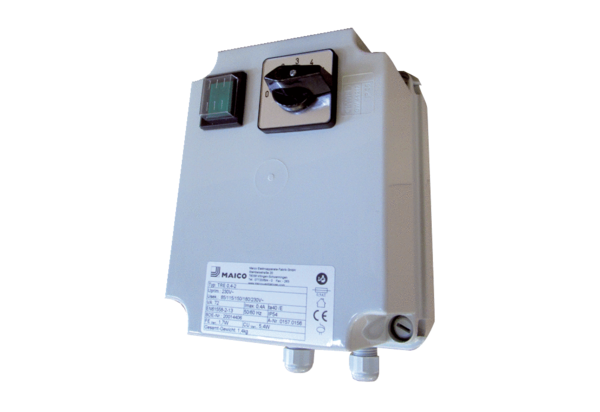 